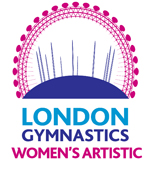                               TWIN WORKING ORDERChanges can be made before the 2 minute apparatus warm up by informing the Head Judge at the apparatus,                               TWIN WORKING ORDERChanges can be made before the 2 minute apparatus warm up by informing the Head Judge at the apparatus, VAULTBARSNumberGymnasts NameNumberGymnasts Name11223344BEAMFLOORNumberGymnasts NameNumberGymnasts Name11223344VAULTBARSNumberGymnasts NameNumberGymnasts Name11223344BEAMFLOORNumberGymnasts NameNumberGymnasts Name11223344